Załącznik 1.Rozwiąż rebus: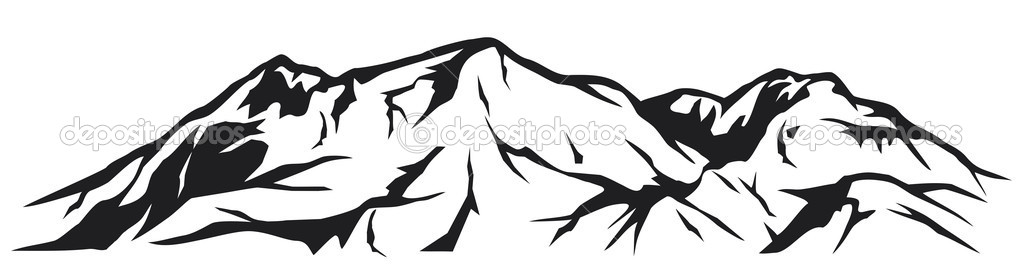 FI		+		Ó=U		GEO	   +		A		       +	BA=CZNE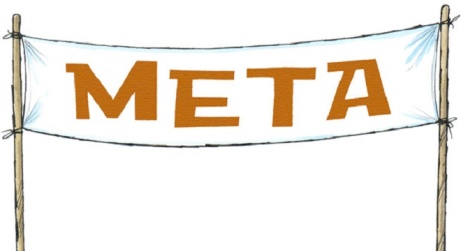 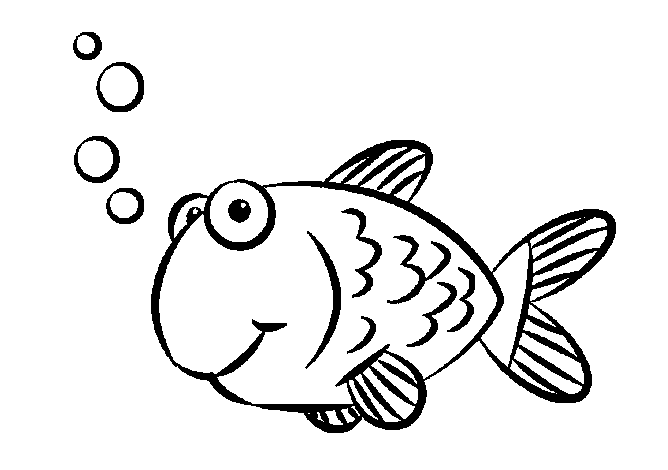 ROZWIĄZANIE………………………………………………………………………Załącznik 2.Pokoloruj figury odpowiednim kolorem oraz policz ich ilość.Trójkąty- czerwony,Prostokąty- zielony,Koła- niebieski.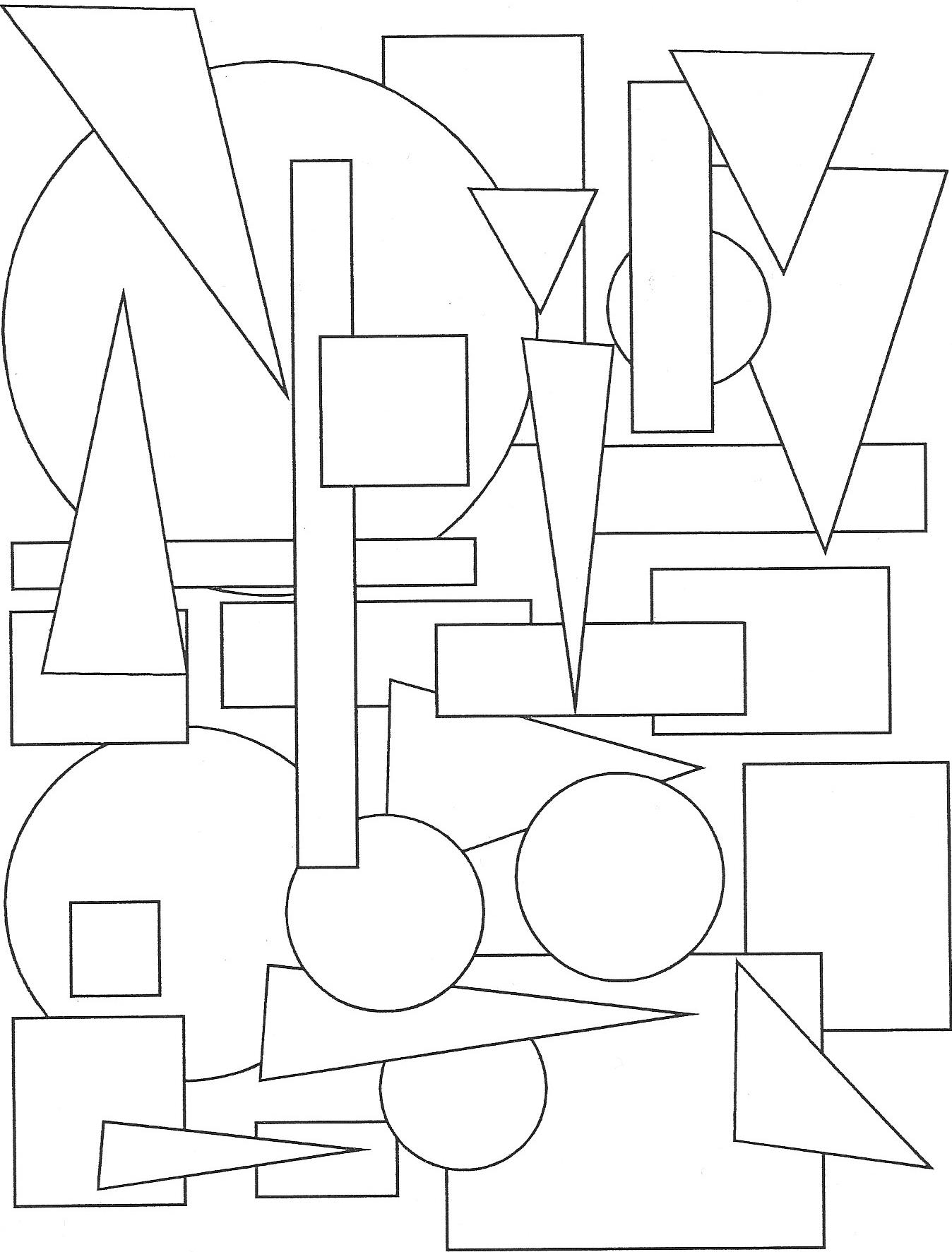 …………….                                                        …………….…………..	………………………………